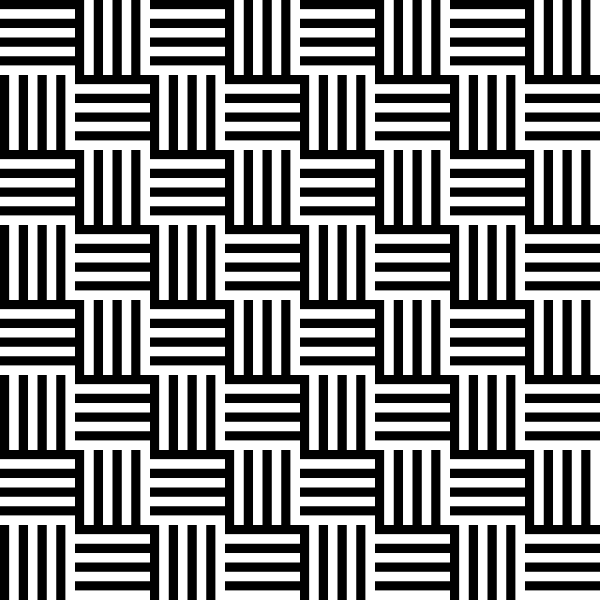 aboveactoradultafraidagreealwaysAmericaangryanimalanimeappleAprilaquariumareartAsiaaskastronautateathleteautumnbackpackbadbakeballbananabeachbeautifulbecausebeebeforebestbetterbigbirthdayblackbluebookboredbothboxbrass bandbreadbreakfastbrotherbrownbuildbuycabbagecakecancandycan’tcarcarrotcatchairchalkcharactercheesecherry blossomchopstickChristmasclassclimbcloudycoffeecolorcomic bookcomputercontinentcookcookiecoolcorncouchcountrycowcreateculture clubcurrycutedancedangerdaydeerdeskdictionarydifferentdifficultdinnerdirtydisagreedoctordogdramadrawdrinkeachearthquakeeateggeighteitherelementary schoolEnglishentranceeveryexamexcitedexpensive explaineyefacefallfamilyfarmerFebruaryfatherfestivalfinishfishflowerfoodforeverfourfriendfromfruitfunfunnygamegavegetgiveglassesgogoodgotgraduategrandmothergrandfathergreatgreengrowguitargymhadhairhalfHalloweenhamburgerhappyhardhashaveheavyhelpherehobbyholidayhomehomeworkhopehorsehothowhumanhundredhungryice creamideaimportantininsideinstrument interestingInternetisitjacketJapanJapanesejobjokejuicejunior high schoolkindkitchenknowlanguagelaughlearnleftlemonlet’slibrarylikelionlittlelistenlivelocallonglookloseloveluckylunchmademajormakemanyMarchMarsmaskmathmaybemeetmelonmemorymilkmistakeMondaymoneymoonmoremorningmostmountain movemovieMr.Ms.museummynamenearneednevernewnewspapernicenightninenonoisynoonnotnotebooknownumberoceano’clockoftenOlympic ononeonionopenororangeouroutsidepaintingpandapaperparkpartyP.E.peachpenpencilpenguinpetphotopianopigpilotpinkpineapplepizzaplasticplaypoempolicepoolpopularpotatoprefectureprepareprettypriceproblempurplepumpkinputpyramidquestionquizrabbitracerainbowrainyranreadreadyrecommendredrecyclerelaxrememberrepeatrestaurantrice ballriderightriverrobotrunsadsafesaidsaladsandwichsangsawsayscaryschoolscienceseasonseesendsevenseveresharksheepshoeshouldshouldn’tshysicksingsistersixsleepsleepysmartsmilesnacksnowsosoccersocial studiessomesongspeakspeechspokespringstartstarstaystickerstopstorestrangestrictstrongstudysummersunnysupposesweaterswimtabletaketalktalltastytaughtteachteateachertelevisiontempletentextbookthatthetheretheythingthinkthisthreetigertiredtotodaytogethertomorrowtomatotowardtraintraveltreetruetryturtletwintwoumbrellaunderstanduniformunderupususeusedusefulusuallyvacationvegetableveryvideovisitvolleyballwaitwarmwalk waswewentwhenwherewhichwhowhitewhywindywinterwishworldwouldyesterdayyear